Actividad: Este día nuestro alcalde Dr. José Rigoberto Mejía realizó la entrega de bolsas solidarias y un kit higiénico con alcohol al 70% y mascarillas a los habitantes de El Barillo, Sector 1 y Sector 2 de La Sierpe.Fecha: 13 de agosto de 2020.Ubicación: Barrio La Sierpe.Hora: 1:00pm – 2:00pm 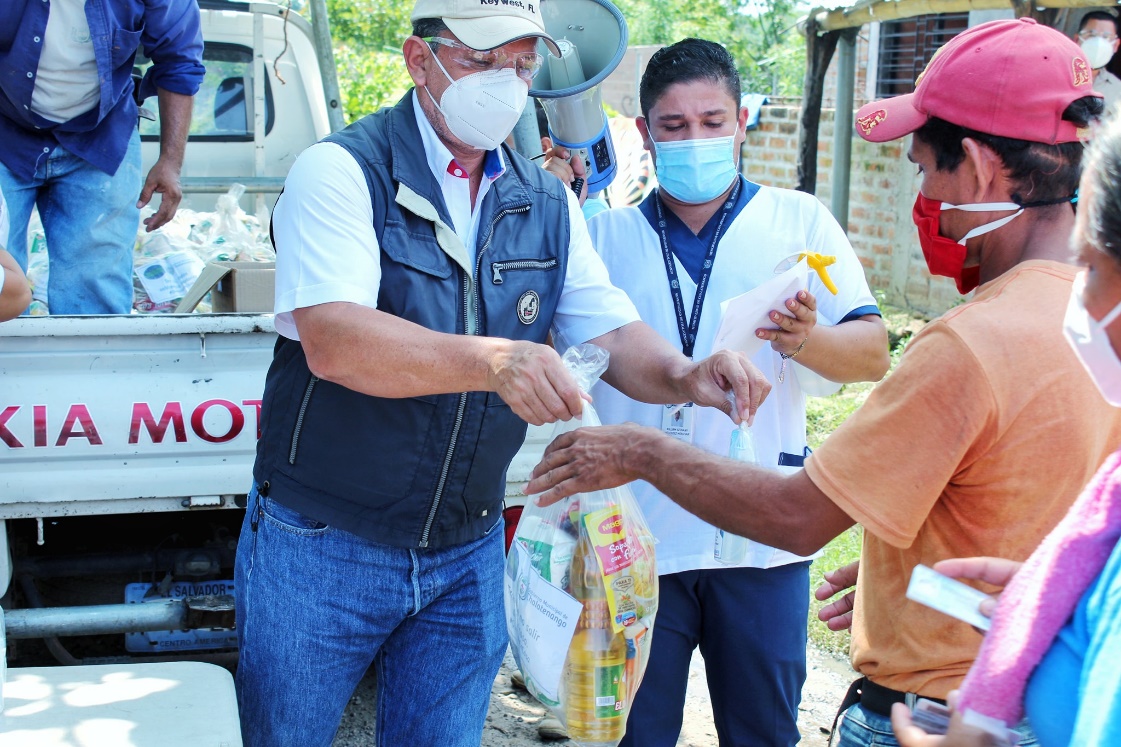 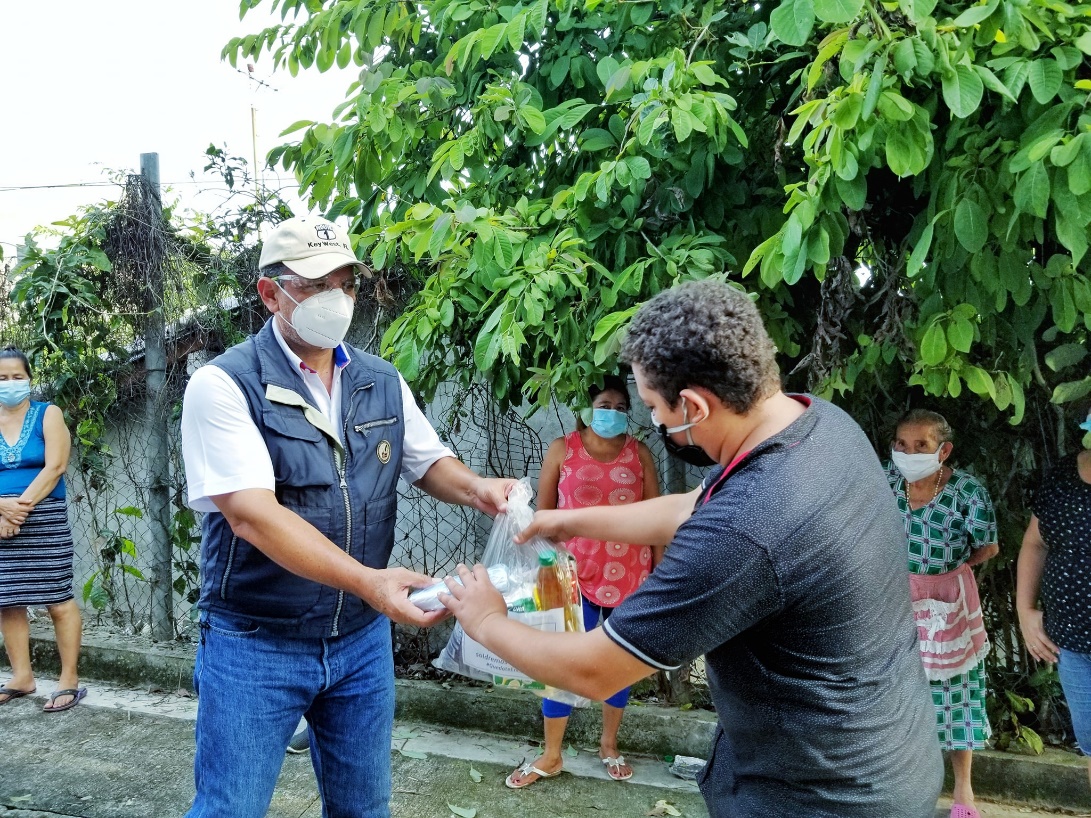 